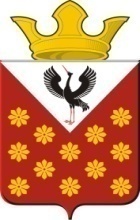 Российская ФедерацияСвердловская областьБайкаловский районПостановлениеглавы Краснополянского сельского поселенияот 06 марта 2023 года  №39О дополнительных мерах по предупреждению коррупции в муниципальных организациях Краснополянского сельского поселенияВ соответствии с Федеральными законами от 25 декабря 2008 года № 273-ФЗ «О противодействии коррупции», от 14 ноября 2002 года № 161-ФЗ «О государственных и муниципальных унитарных предприятиях», от 12 января 1996 года № 7-ФЗ «О некоммерческих организациях», на основании Устава Краснополянского сельского поселения, в целях осуществления контроля за соблюдением требований законодательства по противодействию коррупции, а также с учетом поручений, содержащихся в подпункте 6.2 пункта 6 раздела I протокола заседания Комиссии по координации работы по противодействию коррупции в Свердловской области от 16 августа 2022 года N 2-К, постановляю:1. Установить, что согласно пункту 4 части 3 статьи 10 и пункту 5 части 2 статьи 13-3 Федерального закона от 25 декабря 2008 года N 273-ФЗ "О противодействии коррупции" (далее - Закон о противодействии коррупции) обязанность принимать меры по предотвращению и урегулированию конфликта интересов возлагается на руководителей подведомственных муниципальных организаций (далее - руководители муниципальных организаций).2. Установить, что комиссия администрации Краснополянского сельского поселения по соблюдению требований к служебному поведению муниципальных служащих и урегулированию конфликтов интересов (далее - комиссия), уполномочена рассматривать вопросы, связанные с соблюдением руководителями муниципальных организаций требований законодательства о противодействии коррупции, в том числе требований статьи 13-3 Закона о противодействии коррупции.3. Рассмотрение комиссией вопросов, указанных в пункте 1 настоящего Постановления, осуществляется в порядке, установленном Положением о комиссии по соблюдению требований к служебному поведению муниципальных служащих и урегулированию конфликтов интересов, утвержденным Постановлением главы Краснополянского сельского поселения, с учетом особенностей, установленных настоящим Постановлением.4. Под муниципальными организациями Краснополянского сельского поселения в целях настоящего Постановления понимаются:1) муниципальные учреждения Краснополянского сельского поселения, функции и полномочия учредителя в отношении которых осуществляет Администрация Краснополянского сельского поселения;2) муниципальные унитарные предприятия Краснополянского сельского поселения;5. Под конфликтом интересов в целях настоящего Постановления понимаются:1) понятие "Конфликт интересов", установленное статьей 10 Закона о противодействии коррупции;2) понятие "Конфликт интересов", установленное статьей 27 Федерального закона от 12 января 1996 года N 7-ФЗ "О некоммерческих организациях" (далее - Закон о некоммерческих организациях) (применительно к деятельности руководителей некоммерческих организаций).6. Под личной заинтересованностью в целях настоящего Постановления понимаются:1) понятие "Личная заинтересованность", установленное статьей 10 Закона о противодействии коррупции;2) понятие "Заинтересованность", установленное статьей 27 Закона о некоммерческих организациях (применительно к деятельности руководителей некоммерческих организаций).7. Основаниями для проведения заседания комиссии по вопросам, указанным в пункте 1 настоящего Постановления, являются:1) представление Главой Краснополянского сельского поселения либо иным уполномоченным им должностным лицом материалов проверки, свидетельствующих о:а) представлении руководителем муниципальной организации недостоверных или неполных сведений о доходах, об имуществе и обязательствах имущественного характера (в случае, когда обязанность представления соответствующих сведений возложена на руководителя муниципальной организации федеральным законом);б) несоблюдении руководителем муниципальной организации требований об урегулировании конфликта интересов;2) поступившее в администрацию Краснополянского сельского поселения, специалисту по кадровым вопросам:а) заявление руководителя муниципальной организации о невозможности по объективным причинам представить сведения о доходах, об имуществе и обязательствах имущественного характера своих супруги (супруга) и несовершеннолетних детей (в случае, когда обязанность представления соответствующих сведений возложена на руководителя муниципальной организации федеральным законом);б) уведомление руководителя муниципальной организации о возникновении личной заинтересованности при исполнении трудовых обязанностей, которая приводит или может привести к конфликту интересов;3) представление Главы Краснополянского сельского поселения или любого члена комиссии, касающееся обеспечения соблюдения руководителем муниципальной организации требований об урегулировании конфликта интересов либо разработки и принятия в муниципальной организации мер по предупреждению коррупции, в том числе мер, предусмотренных статьей 13-3 Закона о противодействии коррупции.8. По итогам рассмотрения вопроса, указанного в части "а" подпункта 1 пункта 7 настоящего Постановления, комиссия принимает одно из следующих решений:1) установить, что сведения о доходах, об имуществе и обязательствах имущественного характера, представленные руководителем муниципальной организации, являются достоверными и полными;2) установить, что сведения о доходах, об имуществе и обязательствах имущественного характера, представленные руководителем муниципальной организации, являются недостоверными и (или) неполными. В этом случае комиссия рекомендует главе Краснополянского сельского поселения применить к руководителю муниципальной организации конкретную меру ответственности.9. По итогам рассмотрения вопроса, указанного в части "б" подпункта 1 пункта 7 настоящего Постановления, комиссия принимает одно из следующих решений:1) установить, что руководитель муниципальной организации соблюдал требования об урегулировании конфликта интересов;2) установить, что руководитель муниципальной организации не соблюдал требования об урегулировании конфликта интересов. В этом случае комиссия рекомендует Главе Краснополянского сельского поселения указать руководителю муниципальной организации на недопустимость нарушения требований об урегулировании конфликта интересов либо применить к руководителю муниципальной организации конкретную меру ответственности.10. По итогам рассмотрения вопроса, указанного в части "а" подпункта 2 пункта 7 настоящего Постановления, комиссия принимает одно из следующих решений:1) признать, что причина непредставления руководителем муниципальной организации сведений о доходах, об имуществе и обязательствах имущественного характера своих супруги (супруга) и несовершеннолетних детей является объективной и уважительной;2) признать, что причина непредставления руководителем муниципальной организации сведений о доходах, об имуществе и обязательствах имущественного характера своих супруги (супруга) и несовершеннолетних детей не является уважительной. В этом случае комиссия рекомендует руководителю муниципальной организации принять меры по представлению указанных сведений;3) признать, что причина непредставления руководителем муниципальной организации сведений о доходах, об имуществе и обязательствах имущественного характера своих супруги (супруга) и несовершеннолетних детей необъективна и является способом уклонения от представления указанных сведений. В этом случае комиссия рекомендует Главе Краснополянского сельского поселения применить к руководителю муниципальной организации конкретную меру ответственности.11. По итогам рассмотрения вопроса, указанного в части "б" подпункта 2 пункта 7 настоящего Постановления, комиссия принимает одно из следующих решений:1) признать, что при исполнении руководителем муниципальной организации трудовых обязанностей конфликт интересов отсутствует;2) признать, что при исполнении руководителем муниципальной организации трудовых обязанностей личная заинтересованность приводит или может привести к конфликту интересов. В этом случае комиссия рекомендует руководителю муниципальной организации и (или) Главе Краснополянского сельского поселения принять меры по урегулированию конфликта интересов или по недопущению его возникновения;3) признать, что руководитель муниципальной организации не соблюдал требования об урегулировании конфликта интересов. В этом случае комиссия рекомендует Главе Краснополянского сельского поселения применить к руководителю муниципальной организации конкретную меру ответственности.12. По итогам рассмотрения вопросов, предусмотренных подпунктами 1 и 2 пункта 7 настоящего Положения, при наличии к тому оснований комиссия может принять иное решение, чем это предусмотрено пунктами 8 - 11 настоящего Постановления. Основания и мотивы принятия такого решения должны быть отражены в протоколе заседания комиссии.13. По итогам рассмотрения вопроса, предусмотренного подпунктом 3 пункта 7 настоящего Постановления, комиссия принимает соответствующее решение.14. Опубликовать настоящее Постановление в Информационном вестнике Краснополянского сельского поселения и разместить на сайте муниципального образования в сети «Интернет» www.krasnopolyanskoe.ru.15. Контроль за исполнением настоящего Постановления оставляю за собой.Глава  Краснополянского сельского поселения                                         А.Н. Кошелев